The Punctuation Thief Strikes AgainGuidance:Read the text, search for any unknown vocabulary using a dictionary or search engine, then answer the questions at the bottom of the page. Use evidence from the text to support your answers.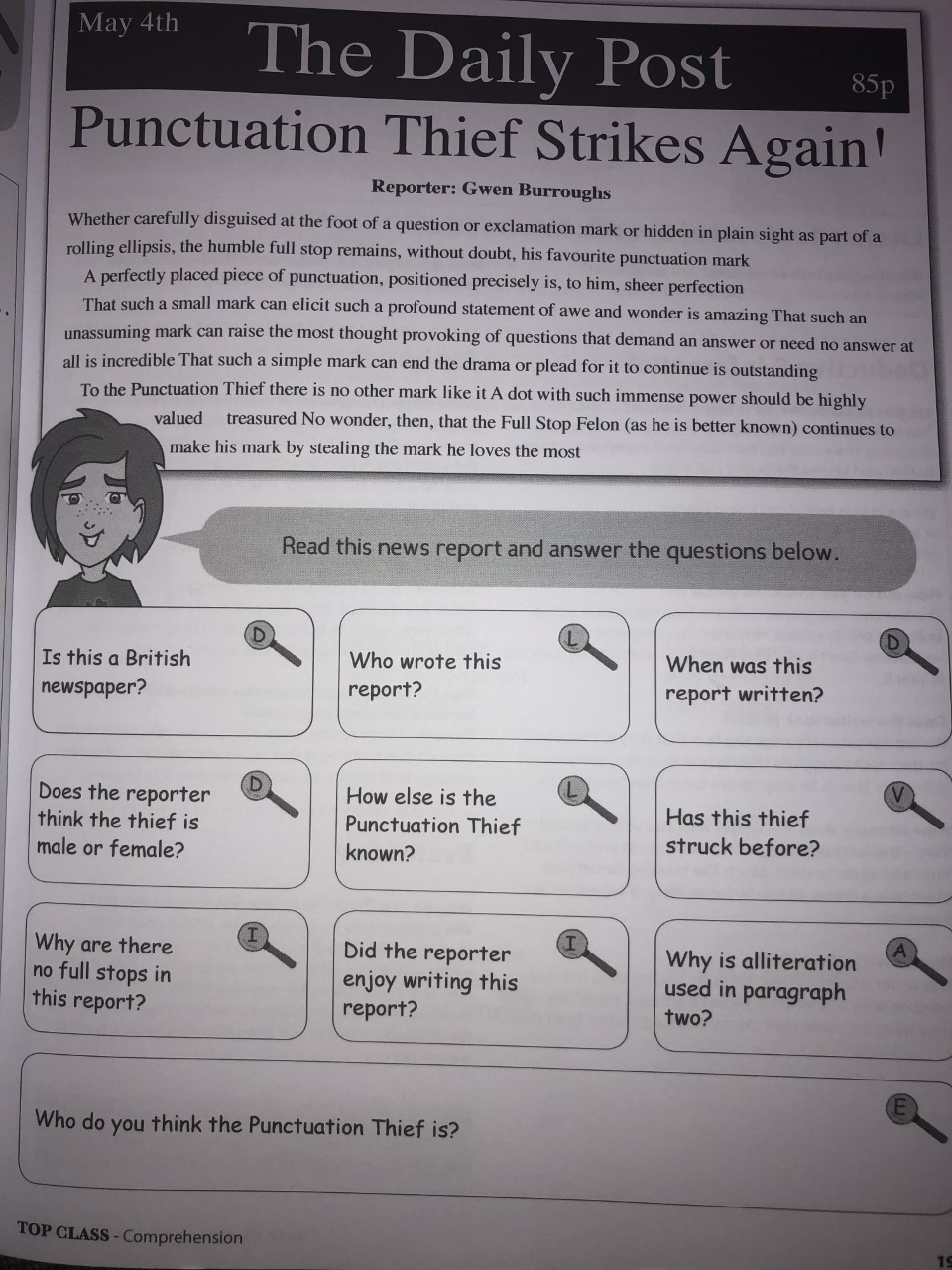 Is this a British newspaper?Who wrote this report?When was this report written?Does the reporter think the thief is male or female?How else is the Punctuation Thief known?Has this thief struck before?Why are there no full stops in this report?Did the reporter enjoy writing this report?Why is alliteration used in paragraph two?